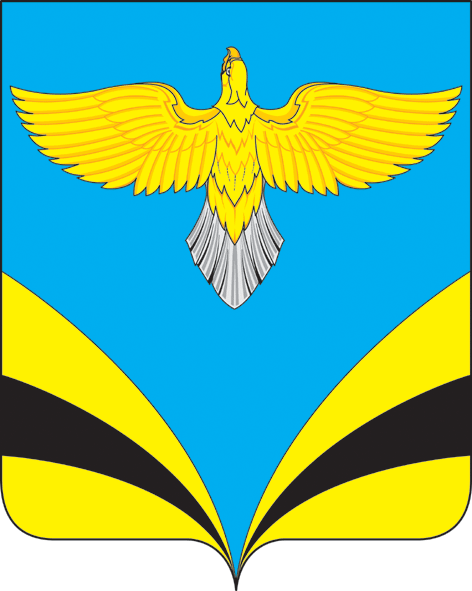 О подготовке документации по проекту планировки с проектом межевания территориив его составе для размещения линейного объекта:«Волоконно-оптическая кабельная линия связи на участке УС Лопатино – УС Красноселки – УС Сызрань-1»        Рассмотрев заявление ООО «Связьстрой» вх. № 228 от 16.05.2019 г., руководствуясь статьями 8, 41, 42, 43, 46 Градостроительного кодекса Российской Федерации, Федеральным закон РФ от 6.10.2003 №131-ФЗ «Об общих принципах организации местного самоуправления в Российской Федерации», Порядком подготовки документации по планировке территории, разрабатываемой на основании решений органа местного самоуправления утвержденным Решением Собрания представителей сельского поселения Прибой муниципального района Безенчукский Самарской области от 18.01.2018 № 98/50, Уставом сельского поселения Прибой муниципального района Безенчукский Самарской областиПОСТАНОВЛЯЮ:Разрешить ООО «Связьстрой» подготовку документации по проекту планировки с проектом межевания территории в его составе для размещения линейного объекта: «Волоконно-оптическая кабельная линия связи на участке УС Лопатино – УС Красноселки – УС Сызрань-1», согласно приложению №1 к настоящему постановлению и каталогу координат поворотных точек приложению № 2. Подготовку документации по планировки территории для размещения линейного объекта АО «Связьтранснефть»: «Волоконно-оптическая кабельная линия связи на участке УС Лопатино – УС Красноселки – УС Сызрань-1», осуществлять в соответствии с техническим заданием, согласно приложению №3 к настоящему постановлению.Установить, что документация по планировке территории (проект планировки и проект межевания) должна быть представлена в Администрацию сельского поселения Прибой муниципального района Безенчукский Самарской области в течение 6 (шести) месяцев со дня вступления настоящего постановления в силу.Настоящее постановление вступает в силу со дня его официального опубликования.Опубликовать настоящее постановление в газете «Вестник сельского поселения Прибой» и разместить на официальном сайте Администрации сельского поселения Прибой муниципального района Безенчукский Самарской области http://admpriboy.ru/.   Контроль за исполнением настоящего Постановления оставляю за собой. И.о. главы сельского поселения Прибой муниципального района Безенчукский Самарской области                                                                        С.В. Петраш Исп. С.В. Петрашт.8(84676)43310АДМИНИСТРАЦИЯСЕЛЬСКОГО ПОСЕЛЕНИЯ ПРИБОЙ муниципального района БезенчукскийСамарской областиПОСТАНОВЛЕНИЕот «14» июня 2019 года № 39